,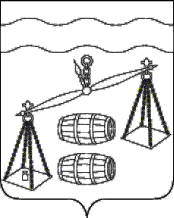 Администрация сельского поселения 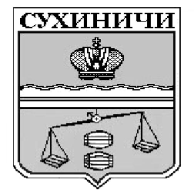 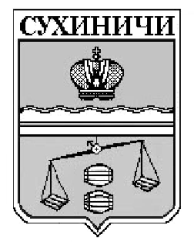 «Деревня Глазково»Калужская областьП О С Т А Н О В Л Е Н И ЕВ соответствии с Налоговым кодексом Российской Федерации, с Федеральным законом от 06.10.2003 N 131-ФЗ "Об общих принципах организации местного самоуправления в Российской Федерации", на основании Устава сельского поселения «Деревня Глазково», администрация СП «Деревня Глазково» ПОСТАНОВЛЯЕТ:Внести изменения в постановление администрации СП «Деревня Глазково» от 19.08.2020 №35 «Об отмене постановления администрации сельского поселения «Деревня Глазково» от 18.06.2020г. № 25 «Об утверждении административного регламента по предоставлению муниципальной услуги «Дача письменных разъяснений налогоплательщикам и налоговым агентам по вопросам применения муниципальных правовых актов о налогах и сборах», изложив преамбулу  данного постановления в новой редакции:- « В соответствии с Федеральным законом от 06.10.2003 N 131-ФЗ "Об общих принципах организации местного самоуправления в Российской Федерации», на основании Устава сельского поселения «Деревня Глазково», администрация СП «Деревня Глазково» ПОСТАНОВЛЯЕТ:».2. Постановление вступает в силу после обнародования.3. Контроль за исполнением настоящего постановления оставляю за собой.Глава администрацииСП «Деревня Глазково»                                                     Н.И.Иванцова                     от 21.07.2022г.                       № 122                      № 122О внесении изменений в постановление администрации СП «Деревня Глазково» от 19.08.2020г. №35 «Об отмене постановления администрации сельского поселения «Деревня Глазково» от 18.06.2020 № 25«Об  утверждении административного регламента по предоставлению муниципальной услуги «Дача письменных разъяснений налогоплательщикам и налоговым агентам по вопросам применения муниципальных правовых актов о налогах и сборах»О внесении изменений в постановление администрации СП «Деревня Глазково» от 19.08.2020г. №35 «Об отмене постановления администрации сельского поселения «Деревня Глазково» от 18.06.2020 № 25«Об  утверждении административного регламента по предоставлению муниципальной услуги «Дача письменных разъяснений налогоплательщикам и налоговым агентам по вопросам применения муниципальных правовых актов о налогах и сборах»О внесении изменений в постановление администрации СП «Деревня Глазково» от 19.08.2020г. №35 «Об отмене постановления администрации сельского поселения «Деревня Глазково» от 18.06.2020 № 25«Об  утверждении административного регламента по предоставлению муниципальной услуги «Дача письменных разъяснений налогоплательщикам и налоговым агентам по вопросам применения муниципальных правовых актов о налогах и сборах»